                  Bangladesh Shipping Corporation (BSC)   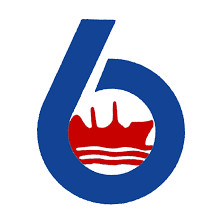 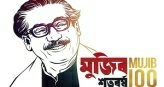                                       Daily Vessels Movement PositionRef: 18.16.0000.372.53.002.21	                                                                              Date: 23.11.2021Report on COVID-19Name of the Organization: Head Office & BSC Marine Workshop, Bangladesh Shipping Corporation, Chattogram.Date:23.11.21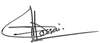 SL NoName of the VesselsActivity of Vessels at present Port(Loading/Discharging/ Updates Daily)Cargo Grade/Quantity/Next DestinationInformation of ETB/ C/D & ETA to Next Port1M.V Banglar JoyjatraCargo: Sulphur in Bulk (Discharging)Quantity: 27709.358MT0600hrs LT/01.11.21: Vsl end of sea passage for Jorf Lasfar, Morocco0800hrs: NOR Tendered0806hrs: Vsl dropped anchor  Jorf  Lasfar, anchorage Morocco1812hrs LT/08.11.21: Vsl all fast fm Jorf Lasfar, (Morocco)2300hrs LT/08.11.21: Commenced discharging at ZORF Lasfar berth/MoroccoTotal cargo discharged: 25309.04 MTBalance to go:2400.318 MT2054hrs/16.11.21:: Vsl all cast off2200hrs/16.11.21: Vsl anchored at Zorf  Lasfar inner anchorage due to shore conveyor belt problem.Present Port: Jorf Lasfar, (Morocco)ETB:23.11.21/PMETCD/S:24.11.212M.V.BanglarSamriddhiCargo: Pure Telepthalic Acid & PP resin in Jumbo bags Quantity:26675.162 MT0906hrs LT/13.11.21: NORTendered & Dropped anchore  at Dalian1830hrs LT/15.11.21:Vsl all fast to berth  at Dalian(China)1300hrs LT/16.11.21:Commenced  loading0200hrs LT/23.11.21:Completed  loading14hrs LT:Commenced of sea passage fm Dalian(China) fr Ulsan(South Korea).Next port:Ulsan(SouthKorea)ETA: 25.11.21/2000hrs LT3M.V. Banglar ArjanCargo:Coal in bulkQuontity:20400.00 MT 1112hrs LT/18.11.21:Vsl all fast to Surun Terminal at Zhenjiang(China)1630hrs LT:Commenced loading0420hrs LT/19.11.21:Completded loading0600hrs LT/20.11.21:Commenced of sea passage fm Zhenjing(China) fr Singapore (Bunkering)  Next port:Singapore(Bunkering)ETA:27.11.21/0500hrs LT4M.T. Banglar AgrajatraCargo: In BallastVsl completed discharging at Rotterdam(Netherlands) and sailed for Canakkale (Turkey)Vsl at Mediterrean sea,proceeding towards Canakkale(Turkey)Next port:Canakkale(Turkey)ETA:26.11.21/1800hrs LT5M.T. Banglar AgradootCargo: Plam oil  Products.Quantity: 20747..934 MT0954hrs LT/20.11.21:NOR Tendered at Kandla,India0200hrs LT/21.11.21:Vsl all fast toberth no OJ#2 0418hrs LT:Commenced discharging at Kandla(India)2054hrs LT:Completed discharging at Kandla0248hrs LT/22.11.21:Commenced sea passage fm Kandla(India) frPort Qasim(Pakistan)0854hrs LT/23.11.21:Vsl anchored & NOR Tendered at Port QasimAnchorage(Pakistan)Present port:Port Qasim(Pakistan)ETB:TBA6M.T. Banglar AgragotiCargo: Palm oil productsQuantity:33749.00 MT 2000hrs LT/17.11.21:NOR  Tendered at Savona(Italy) 2330hrs LT/17.11.21:Vsl all fast to berth at Savona(Italy)0136hrs LT/18.11.21:Commenced discharging1300hrs LT:Completed discharging1424hrs LT:Commenced of sea passage fm Savana(Italy) fr Rotterdam(Netherlands)Next port:Rotterdam(Netherlands)ETA:26.11.21/AM7M.T. Banglar JyotiCargo:In Ballast0742hrs/09.11.21:Completed discharging1218hrs:POB1224hrs:Vsl cast off fm DOJ-71442hrs:Vsl anchored at CTG  O/A ‘C’   Vsl  awaiting for Next employment.8M.T. Banglar ShourabhCargo:In  Ballast0530hrs/10.11.21: Completed discharging1148hrs: POB1224hrs: Vsl cast off fm DOJ-7 & Vsl proceeding towards CTG O/A “C” to drop anchor 1430hrs:DOP1530hrs:Vsl anchored at CTG O/A  ‘C’ETB: 24.11.21/AM   toCUFL Jetty.9BSC Chartered Mother TankerTBC